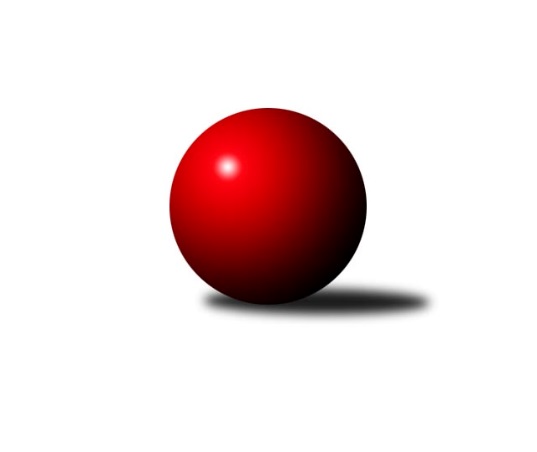 Č.13Ročník 2015/2016	18.5.2024 Meziokresní přebor - Nový Jičín, Přerov, Vsetín 2015/2016Statistika 13. kolaTabulka družstev:		družstvo	záp	výh	rem	proh	skore	sety	průměr	body	plné	dorážka	chyby	1.	TJ Nový Jičín ˝A˝	11	11	0	0	55.0 : 11.0 	(65.5 : 22.5)	1638	22	1148	490	27.7	2.	TJ Odry ˝B˝	12	8	1	3	45.0 : 27.0 	(55.0 : 41.0)	1595	17	1110	485	31.2	3.	TJ Spartak Bílovec˝B˝	11	7	0	4	40.0 : 26.0 	(46.5 : 41.5)	1560	14	1107	453	30.6	4.	Kelč˝B˝	11	5	0	6	28.0 : 38.0 	(39.5 : 48.5)	1526	10	1099	427	40.7	5.	TJ Nový Jičín˝C˝	11	3	1	7	28.0 : 38.0 	(38.5 : 49.5)	1493	7	1062	431	35	6.	TJ Frenštát p.R. ˝B˝	11	3	0	8	27.0 : 39.0 	(42.0 : 46.0)	1467	6	1062	405	50.3	7.	TJ Nový Jičín˝B˝	11	1	0	10	11.0 : 55.0 	(25.0 : 63.0)	1438	2	1020	419	41.2Tabulka doma:		družstvo	záp	výh	rem	proh	skore	sety	průměr	body	maximum	minimum	1.	TJ Nový Jičín ˝A˝	5	5	0	0	24.0 : 6.0 	(27.5 : 12.5)	1639	10	1709	1569	2.	TJ Odry ˝B˝	6	4	0	2	22.0 : 14.0 	(29.0 : 19.0)	1568	8	1661	1501	3.	TJ Spartak Bílovec˝B˝	5	3	0	2	20.0 : 10.0 	(25.5 : 14.5)	1604	6	1667	1572	4.	TJ Frenštát p.R. ˝B˝	6	3	0	3	20.0 : 16.0 	(28.0 : 20.0)	1516	6	1576	1460	5.	Kelč˝B˝	6	3	0	3	17.0 : 19.0 	(22.5 : 25.5)	1550	6	1615	1500	6.	TJ Nový Jičín˝C˝	6	2	1	3	18.0 : 18.0 	(26.0 : 22.0)	1573	5	1617	1516	7.	TJ Nový Jičín˝B˝	5	1	0	4	8.0 : 22.0 	(15.0 : 25.0)	1513	2	1551	1477Tabulka venku:		družstvo	záp	výh	rem	proh	skore	sety	průměr	body	maximum	minimum	1.	TJ Nový Jičín ˝A˝	6	6	0	0	31.0 : 5.0 	(38.0 : 10.0)	1632	12	1661	1586	2.	TJ Odry ˝B˝	6	4	1	1	23.0 : 13.0 	(26.0 : 22.0)	1602	9	1653	1555	3.	TJ Spartak Bílovec˝B˝	6	4	0	2	20.0 : 16.0 	(21.0 : 27.0)	1549	8	1619	1492	4.	Kelč˝B˝	5	2	0	3	11.0 : 19.0 	(17.0 : 23.0)	1520	4	1589	1447	5.	TJ Nový Jičín˝C˝	5	1	0	4	10.0 : 20.0 	(12.5 : 27.5)	1504	2	1638	1435	6.	TJ Frenštát p.R. ˝B˝	5	0	0	5	7.0 : 23.0 	(14.0 : 26.0)	1450	0	1514	1361	7.	TJ Nový Jičín˝B˝	6	0	0	6	3.0 : 33.0 	(10.0 : 38.0)	1433	0	1480	1369Tabulka podzimní části:		družstvo	záp	výh	rem	proh	skore	sety	průměr	body	doma	venku	1.	TJ Nový Jičín ˝A˝	11	11	0	0	55.0 : 11.0 	(65.5 : 22.5)	1638	22 	5 	0 	0 	6 	0 	0	2.	TJ Odry ˝B˝	12	8	1	3	45.0 : 27.0 	(55.0 : 41.0)	1595	17 	4 	0 	2 	4 	1 	1	3.	TJ Spartak Bílovec˝B˝	11	7	0	4	40.0 : 26.0 	(46.5 : 41.5)	1560	14 	3 	0 	2 	4 	0 	2	4.	Kelč˝B˝	11	5	0	6	28.0 : 38.0 	(39.5 : 48.5)	1526	10 	3 	0 	3 	2 	0 	3	5.	TJ Nový Jičín˝C˝	11	3	1	7	28.0 : 38.0 	(38.5 : 49.5)	1493	7 	2 	1 	3 	1 	0 	4	6.	TJ Frenštát p.R. ˝B˝	11	3	0	8	27.0 : 39.0 	(42.0 : 46.0)	1467	6 	3 	0 	3 	0 	0 	5	7.	TJ Nový Jičín˝B˝	11	1	0	10	11.0 : 55.0 	(25.0 : 63.0)	1438	2 	1 	0 	4 	0 	0 	6Tabulka jarní části:		družstvo	záp	výh	rem	proh	skore	sety	průměr	body	doma	venku	1.	Kelč˝B˝	0	0	0	0	0.0 : 0.0 	(0.0 : 0.0)	0	0 	0 	0 	0 	0 	0 	0 	2.	TJ Nový Jičín˝C˝	0	0	0	0	0.0 : 0.0 	(0.0 : 0.0)	0	0 	0 	0 	0 	0 	0 	0 	3.	TJ Nový Jičín˝B˝	0	0	0	0	0.0 : 0.0 	(0.0 : 0.0)	0	0 	0 	0 	0 	0 	0 	0 	4.	TJ Spartak Bílovec˝B˝	0	0	0	0	0.0 : 0.0 	(0.0 : 0.0)	0	0 	0 	0 	0 	0 	0 	0 	5.	TJ Odry ˝B˝	0	0	0	0	0.0 : 0.0 	(0.0 : 0.0)	0	0 	0 	0 	0 	0 	0 	0 	6.	TJ Frenštát p.R. ˝B˝	0	0	0	0	0.0 : 0.0 	(0.0 : 0.0)	0	0 	0 	0 	0 	0 	0 	0 	7.	TJ Nový Jičín ˝A˝	0	0	0	0	0.0 : 0.0 	(0.0 : 0.0)	0	0 	0 	0 	0 	0 	0 	0 Zisk bodů pro družstvo:		jméno hráče	družstvo	body	zápasy	v %	dílčí body	sety	v %	1.	Tomáš Binek 	TJ Frenštát p.R. ˝B˝ 	9	/	11	(82%)	16	/	22	(73%)	2.	Radek Škarka 	TJ Nový Jičín ˝A˝ 	8	/	8	(100%)	15	/	16	(94%)	3.	Jan Pospěch 	TJ Nový Jičín ˝A˝ 	8	/	8	(100%)	14.5	/	16	(91%)	4.	Miroslav Makový 	TJ Frenštát p.R. ˝B˝ 	7	/	8	(88%)	12	/	16	(75%)	5.	Jana Hrňová 	TJ Nový Jičín˝C˝ 	6	/	7	(86%)	10	/	14	(71%)	6.	Jiří Madecký 	TJ Nový Jičín ˝A˝ 	6	/	9	(67%)	13	/	18	(72%)	7.	Věra Ovšáková 	TJ Odry ˝B˝ 	6	/	9	(67%)	11	/	18	(61%)	8.	Rostislav Klazar 	TJ Spartak Bílovec˝B˝ 	6	/	9	(67%)	9.5	/	18	(53%)	9.	Daniel Malina 	TJ Odry ˝B˝ 	6	/	10	(60%)	13	/	20	(65%)	10.	Emil Rubač 	TJ Spartak Bílovec˝B˝ 	5	/	5	(100%)	8	/	10	(80%)	11.	Radek Chovanec 	TJ Nový Jičín ˝A˝ 	5	/	6	(83%)	9	/	12	(75%)	12.	Libor Jurečka 	TJ Nový Jičín ˝A˝ 	5	/	6	(83%)	9	/	12	(75%)	13.	Lucie Kučáková 	TJ Odry ˝B˝ 	5	/	7	(71%)	9	/	14	(64%)	14.	Ondřej Gajdičiar 	TJ Odry ˝B˝ 	5	/	7	(71%)	7	/	14	(50%)	15.	Jan Mlčák 	Kelč˝B˝ 	5	/	8	(63%)	10	/	16	(63%)	16.	Eva Telčerová 	TJ Nový Jičín˝C˝ 	5	/	9	(56%)	9	/	18	(50%)	17.	Iva Volná 	TJ Nový Jičín˝C˝ 	5	/	11	(45%)	9.5	/	22	(43%)	18.	Michal Kudela 	TJ Spartak Bílovec˝B˝ 	5	/	11	(45%)	9.5	/	22	(43%)	19.	Ota Beňo 	TJ Spartak Bílovec˝B˝ 	4	/	7	(57%)	7.5	/	14	(54%)	20.	Jaroslav Černý 	TJ Spartak Bílovec˝B˝ 	4	/	7	(57%)	7	/	14	(50%)	21.	Martin Jarábek 	Kelč˝B˝ 	4	/	10	(40%)	8.5	/	20	(43%)	22.	Ján Pelikán 	TJ Nový Jičín˝B˝ 	4	/	11	(36%)	10	/	22	(45%)	23.	Martin D’Agnolo 	TJ Nový Jičín˝B˝ 	3	/	9	(33%)	6	/	18	(33%)	24.	Marie Pavelková 	Kelč˝B˝ 	3	/	10	(30%)	10	/	20	(50%)	25.	Pavel Hedviček 	TJ Frenštát p.R. ˝B˝ 	3	/	11	(27%)	7	/	22	(32%)	26.	Rudolf Chuděj 	TJ Odry ˝B˝ 	2	/	2	(100%)	3	/	4	(75%)	27.	Miloš Šrot 	TJ Spartak Bílovec˝B˝ 	2	/	3	(67%)	4	/	6	(67%)	28.	Jiří Janošek 	Kelč˝B˝ 	2	/	3	(67%)	3	/	6	(50%)	29.	Tomáš Richtar 	Kelč˝B˝ 	2	/	3	(67%)	2	/	6	(33%)	30.	Daniel Ševčík st.	TJ Odry ˝B˝ 	2	/	5	(40%)	4	/	10	(40%)	31.	Lenka Žurková 	TJ Nový Jičín˝C˝ 	2	/	6	(33%)	4.5	/	12	(38%)	32.	Šárka Pavlištíková 	TJ Nový Jičín˝C˝ 	2	/	8	(25%)	4.5	/	16	(28%)	33.	Martin Vavroš 	TJ Frenštát p.R. ˝B˝ 	2	/	11	(18%)	7	/	22	(32%)	34.	Jiří Brož 	TJ Odry ˝B˝ 	1	/	2	(50%)	2	/	4	(50%)	35.	Jan Frydrych 	TJ Odry ˝B˝ 	1	/	3	(33%)	3	/	6	(50%)	36.	Iveta Babincová 	TJ Odry ˝B˝ 	1	/	3	(33%)	3	/	6	(50%)	37.	Josef Chvatík 	Kelč˝B˝ 	1	/	3	(33%)	3	/	6	(50%)	38.	Pavel Madecký 	TJ Nový Jičín ˝A˝ 	1	/	4	(25%)	4	/	8	(50%)	39.	Jaroslav Riedel 	TJ Nový Jičín˝B˝ 	1	/	6	(17%)	3	/	12	(25%)	40.	Zdeněk Sedlář 	Kelč˝B˝ 	1	/	7	(14%)	3	/	14	(21%)	41.	Petr Tichánek 	TJ Nový Jičín˝B˝ 	1	/	7	(14%)	3	/	14	(21%)	42.	Jiří Plešek 	TJ Nový Jičín˝B˝ 	0	/	1	(0%)	0	/	2	(0%)	43.	Zdeněk Zouna 	TJ Frenštát p.R. ˝B˝ 	0	/	1	(0%)	0	/	2	(0%)	44.	Jan Schwarzer 	TJ Nový Jičín ˝A˝ 	0	/	2	(0%)	0	/	4	(0%)	45.	Milan Grejcar 	TJ Frenštát p.R. ˝B˝ 	0	/	2	(0%)	0	/	4	(0%)	46.	Jana Hájková 	TJ Nový Jičín˝C˝ 	0	/	3	(0%)	1	/	6	(17%)	47.	Tomáš Polášek 	TJ Nový Jičín˝B˝ 	0	/	4	(0%)	2	/	8	(25%)	48.	Jiří Hradil 	TJ Nový Jičín˝B˝ 	0	/	5	(0%)	1	/	10	(10%)Průměry na kuželnách:		kuželna	průměr	plné	dorážka	chyby	výkon na hráče	1.	TJ Spartak Bílovec, 1-2	1573	1109	463	33.7	(393.4)	2.	TJ Nový Jičín, 1-4	1559	1098	460	33.7	(389.9)	3.	TJ Kelč, 1-2	1550	1089	460	38.2	(387.6)	4.	TJ Odry, 1-4	1532	1083	448	38.2	(383.1)	5.	Sokol Frenštát pod Radhoštěm, 1-2	1508	1082	425	43.8	(377.1)Nejlepší výkony na kuželnách:TJ Spartak Bílovec, 1-2TJ Spartak Bílovec˝B˝	1667	1. kolo	Emil Rubač 	TJ Spartak Bílovec˝B˝	435	12. koloTJ Nový Jičín ˝A˝	1654	4. kolo	Jiří Madecký 	TJ Nový Jičín ˝A˝	430	4. koloTJ Spartak Bílovec˝B˝	1602	4. kolo	Rostislav Klazar 	TJ Spartak Bílovec˝B˝	429	1. koloTJ Odry ˝B˝	1599	12. kolo	Ondřej Gajdičiar 	TJ Odry ˝B˝	427	12. koloTJ Spartak Bílovec˝B˝	1594	12. kolo	Rostislav Klazar 	TJ Spartak Bílovec˝B˝	424	4. koloTJ Spartak Bílovec˝B˝	1586	6. kolo	Jan Pospěch 	TJ Nový Jičín ˝A˝	424	4. koloTJ Spartak Bílovec˝B˝	1572	9. kolo	Jaroslav Černý 	TJ Spartak Bílovec˝B˝	421	1. koloKelč˝B˝	1535	1. kolo	Emil Rubač 	TJ Spartak Bílovec˝B˝	421	6. koloTJ Nový Jičín˝B˝	1467	9. kolo	Michal Kudela 	TJ Spartak Bílovec˝B˝	419	4. koloTJ Nový Jičín˝C˝	1458	6. kolo	Ota Beňo 	TJ Spartak Bílovec˝B˝	414	6. koloTJ Nový Jičín, 1-4TJ Nový Jičín ˝A˝	1709	6. kolo	Jan Pospěch 	TJ Nový Jičín ˝A˝	459	1. koloTJ Nový Jičín ˝A˝	1665	1. kolo	Jan Pospěch 	TJ Nový Jičín ˝A˝	456	6. koloTJ Nový Jičín ˝A˝	1642	11. kolo	Jiří Madecký 	TJ Nový Jičín ˝A˝	454	6. koloTJ Nový Jičín˝C˝	1638	12. kolo	Jana Hrňová 	TJ Nový Jičín˝C˝	449	8. koloTJ Nový Jičín˝C˝	1617	8. kolo	Iva Volná 	TJ Nový Jičín˝C˝	448	12. koloTJ Nový Jičín ˝A˝	1609	9. kolo	Rostislav Klazar 	TJ Spartak Bílovec˝B˝	446	2. koloTJ Spartak Bílovec˝B˝	1607	13. kolo	Tomáš Binek 	TJ Frenštát p.R. ˝B˝	446	3. koloTJ Nový Jičín˝C˝	1606	13. kolo	Radek Škarka 	TJ Nový Jičín ˝A˝	444	1. koloTJ Odry ˝B˝	1598	8. kolo	Jan Pospěch 	TJ Nový Jičín ˝A˝	439	11. koloTJ Nový Jičín ˝A˝	1597	10. kolo	Marie Pavelková 	Kelč˝B˝	437	11. koloTJ Kelč, 1-2TJ Odry ˝B˝	1653	10. kolo	Daniel Malina 	TJ Odry ˝B˝	462	10. koloTJ Nový Jičín ˝A˝	1646	2. kolo	Jan Pospěch 	TJ Nový Jičín ˝A˝	450	2. koloTJ Spartak Bílovec˝B˝	1619	8. kolo	Jan Mlčák 	Kelč˝B˝	440	2. koloKelč˝B˝	1615	10. kolo	Jan Mlčák 	Kelč˝B˝	428	12. koloKelč˝B˝	1563	12. kolo	Jan Mlčák 	Kelč˝B˝	424	10. koloKelč˝B˝	1550	4. kolo	Tomáš Binek 	TJ Frenštát p.R. ˝B˝	423	12. koloKelč˝B˝	1547	8. kolo	Radek Škarka 	TJ Nový Jičín ˝A˝	419	2. koloKelč˝B˝	1525	2. kolo	Jaroslav Černý 	TJ Spartak Bílovec˝B˝	416	8. koloTJ Nový Jičín˝C˝	1505	4. kolo	Marie Pavelková 	Kelč˝B˝	416	10. koloKelč˝B˝	1500	7. kolo	Jan Mlčák 	Kelč˝B˝	414	8. koloTJ Odry, 1-4TJ Nový Jičín ˝A˝	1661	13. kolo	Jan Pospěch 	TJ Nový Jičín ˝A˝	457	13. koloTJ Odry ˝B˝	1661	11. kolo	Daniel Malina 	TJ Odry ˝B˝	446	9. koloTJ Odry ˝B˝	1617	9. kolo	Lucie Kučáková 	TJ Odry ˝B˝	430	11. koloTJ Odry ˝B˝	1582	5. kolo	Miroslav Makový 	TJ Frenštát p.R. ˝B˝	429	9. koloKelč˝B˝	1533	3. kolo	Ondřej Gajdičiar 	TJ Odry ˝B˝	426	11. koloTJ Odry ˝B˝	1524	13. kolo	Daniel Malina 	TJ Odry ˝B˝	423	5. koloTJ Odry ˝B˝	1521	1. kolo	Daniel Malina 	TJ Odry ˝B˝	411	13. koloTJ Odry ˝B˝	1501	3. kolo	Tomáš Richtar 	Kelč˝B˝	411	3. koloTJ Spartak Bílovec˝B˝	1492	5. kolo	Lucie Kučáková 	TJ Odry ˝B˝	410	9. koloTJ Nový Jičín˝B˝	1447	11. kolo	Martin D’Agnolo 	TJ Nový Jičín˝B˝	408	11. koloSokol Frenštát pod Radhoštěm, 1-2TJ Nový Jičín ˝A˝	1606	8. kolo	Miroslav Makový 	TJ Frenštát p.R. ˝B˝	429	10. koloTJ Odry ˝B˝	1578	2. kolo	Radek Škarka 	TJ Nový Jičín ˝A˝	427	8. koloTJ Frenštát p.R. ˝B˝	1576	13. kolo	Martin Vavroš 	TJ Frenštát p.R. ˝B˝	422	2. koloTJ Frenštát p.R. ˝B˝	1557	5. kolo	Věra Ovšáková 	TJ Odry ˝B˝	422	2. koloTJ Frenštát p.R. ˝B˝	1556	10. kolo	Miroslav Makový 	TJ Frenštát p.R. ˝B˝	407	13. koloTJ Spartak Bílovec˝B˝	1518	7. kolo	Tomáš Binek 	TJ Frenštát p.R. ˝B˝	406	2. koloTJ Nový Jičín˝C˝	1484	10. kolo	Tomáš Binek 	TJ Frenštát p.R. ˝B˝	406	13. koloTJ Frenštát p.R. ˝B˝	1475	2. kolo	Tomáš Binek 	TJ Frenštát p.R. ˝B˝	405	5. koloTJ Frenštát p.R. ˝B˝	1474	7. kolo	Jan Pospěch 	TJ Nový Jičín ˝A˝	403	8. koloTJ Frenštát p.R. ˝B˝	1460	8. kolo	Iveta Babincová 	TJ Odry ˝B˝	402	2. koloČetnost výsledků:	6.0 : 0.0	6x	5.0 : 1.0	9x	4.0 : 2.0	6x	3.0 : 3.0	1x	2.0 : 4.0	6x	1.0 : 5.0	9x	0.0 : 6.0	2x